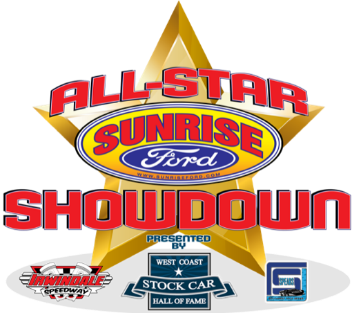 Thursday – February 4th (Optional Open Test Day)11:00am 				  Gates2:00 - 3:00pm 			  Tour Series Practice3:00 - 3:30pm 			  Modified Series Practice3:30 – 4:00pm			  Pro Late Series Practice  4:00 – 4:45pm			  Tour Series Practice  4:45 – 5:15pm 			  Modified Series Practice5:15 – 5:45pm 			  Pro Late Series Practice5:45 – 6:30pm			  Tour Series Practice 6:30 – 7:00pm 			  Modified Series Practice7:00 – 7:30pm			  Pro Late Series Practice 7:30 – 8:00pm			  Tour Series PracticeFriday, February 5th 11:00am	Gates1:30pm                                             	Tour Driver/Crew Chief Meeting2:00pm	Pro Late Series Driver/Crew Chief Meeting2:30pm                                     	Modified Driver/Crew Chief Meeting3:00 – 3:45pm	Tour Series Practice3:45 – 4:30pm	Modified Series Practice4:30 – 5:15pm	Pro Late Series Practice5:15 – 6:00pm	Tour Series Practice6:00 – 6:30pm	Modified Series Practice6:30 – 7:00pm	Pro Late Series Practice7:00 – 7:45pm	Tour Series Practice7:45 – 8:15pm	Modified Series Practice 8:15 – 9:00pm	Pro Late Series PracticeSaturday, February 6th7:00am	Gates9:00am                                          	Modified - Driver/Spotter Meeting9:15am                                         	Pro Late Series  - Driver/Spotter Meeting9:30am                                         	Tour Series - Driver/Spotter Meeting10:15 – 11:00am	Modified Series - Practice 11:00 – 11:45pm	Pro Late Series – Practice 11:45 – 12:30pm	Tour Series - Practice                 11:45am	Modified Series - Qualifying Tech 12:30pm	Pro Late Series - Qualifying Tech1:30pm	Tour Series - Qualifying Tech		2:30pm	Modified Series - Qualifying3:00pm	Pro Late Series - Qualifying3:30pm	Tour Series - Qualifying	4:30pm	Opening Ceremonies5:00pm	B-Main EventsPro Late Model Showdown 150 Laps (half-way break)	Modified All-Star Showdown 100 Laps SUNRISE FORD All-Star Showdown 200 (half-way break)				1.6.21